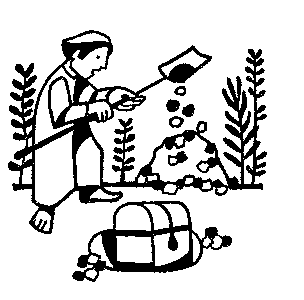 4th August 2013Today is the tenth Sunday after TrinityHymns at Eucharist : 217 , 437 , 70 , ( 381, 88 , 625 ) , 375TODAY	9.30 am	Parish Eucharist			6.00 pm	Holy EucharistMONDAY	 10.00 am	Parent and Toddler group trip to Folly FarmTUESDAY	 11.15 am	Funeral of Jean Beddoe, followed by a service 			at Morriston Crematorium at 12.30WEDNESDAY	7.30 pm	Bible Study Group at 2 Mynydd Garnlwydd Road		(2nd and 4th Wednesday each month)THURSDAY	10.30 am	Holy Eucharist 		Followed by refreshments in the crypt	6.00 pm	Clergy Surgery for booking of baptisms, banns and 		weddings etc.   No appointments necessary. FRIDAY	10.00 am	Church working party - all welcomeNEXT SUNDAY		Readings : Gen. 15:1-6 , Heb. 11:1-16, Lk. 12:32-40 	9.30 am	Parish Eucharist	11.15 am	Cymun Bendigaid	6.00 pm	EvensongPARISH NOTESThankyou: to Eira and Gareth who welcomed us into their home yesterday for a social coffee morning.Church Choir: did the visiting choir last Sunday help inspire you to want to sing in a choir ? If so please speak to Eira - we would love to have new members joining the choir and this will also help us develop the music we are able to offer.  Members of all ages are very welcome !Jean Beddoe: Jean’s funeral is at 11.15am on Tuesday 6th August and will be followed by a service at Morriston Crematorium.  For those who wish to go to this service of committal, there will be buses to take you and return you back to St David’s for refreshments afterwards in the crypt.PCC Discussion evening feedback: please do take a copy of the feedback sheet form our recent PCC discussion evening.  You will see there are a number of plans and changes for the coming months and years as we meet new challenges in our Mission.  Thank you to all who gave feedback on the timing of our Sunday Morning Service.  It was overwhelming that we should move the service to 10 a.m.  This will be from 22 SEPTEMBER at which point a separate Welsh service will also cease in the Parish and we will develop bi-lingual worship on two Sundays each month.  This will require volunteers to read in Welsh on a rota basis.   WE NEED YOUR FULL SUPPORT AND PRAYERS IN ENSURING THE PARISH GROWS IN OUR SERVICE OF THIS COMMUNITY.Lifts : if you bring your car to church and have a space to be able to bring those who find attending difficult can you please let us know on the sheet at the back of Church. We hope that all who wish to join us on Sunday morning are not prevented through lack of transport.Mother’s Union Wave of Prayer : will take place on Saturday 24th August from 11 a.m. to 12 Midday.  All will be welcome to join Mother’s Union members for this time of prayer.For every action there is an equal and opposite criticism.